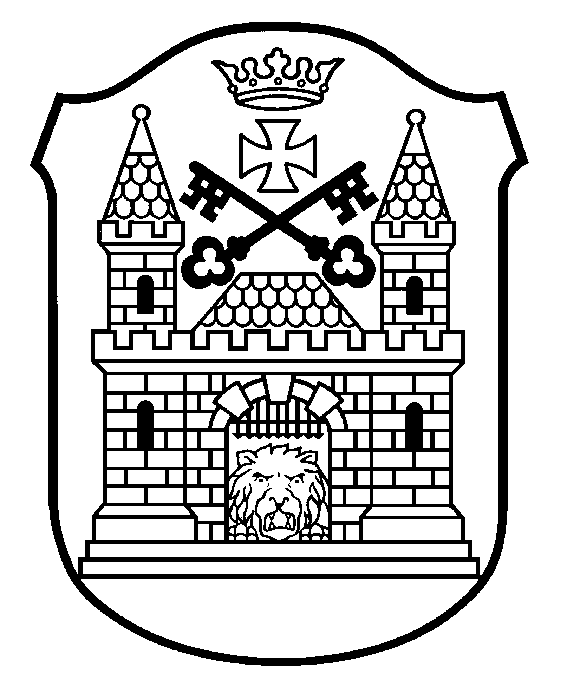 RĪGAS JAUNO TEHNIĶU CENTRSBauskas iela 88, Rīga, LV-1004, tālrunis 67474218, e-pasts rjtc@riga.lvNOLIKUMSRīgā2023. gada 11. janvārī	Nr. BJCJTC-23-5-nosRīgas bērnu un jauniešu vizuālās mākslaskonkurss – izstāde  “Portrets. Personība latviešu kino.” Grozījumi ar Rīgas Jauno tehniķu centra 08.09.2023. nolikumu Nr. BJCJTC-23-23-nosGrozījumi ar Rīgas Jauno tehniķu centra 14.09.2023. nolikumu Nr. BJCJTC-23-28-nos Vispārīgie jautājumiŠis nolikums nosaka kārtību, kādā norisinās Rīgas bērnu un jauniešu vizuālās mākslas konkurss – izstāde  “Portrets. Personība latviešu kino.” (turpmāk - Konkurss).Konkursa mērķi ir:veicināt bērnu un jauniešu interesi un izpratni par cilvēka portretu, personības iezīmju attēlošanu;rosināt bērnu un jauniešu interesi un izpēti par latviešu kino un personībām tajā, iepazīt dažādas profesijas kino industrijā;attīstīt bērnu un jauniešu radošo fantāziju un praktiskā darba iemaņas;veicināt bērnu un jauniešu piederības izjūtu savai valstij;veicināt pedagogu un audzēkņu radošās pieredzes apmaiņu.Konkursa uzdevums ir izvērtēt:radošo darbu ideju oriģinalitāti;atbilstību tēmai;darbu tehnisko kvalitāti;prasmes izmantotajās tehnikās;māksliniecisko sniegumu;atbilstību noformējuma prasībām.Konkursu rīko Rīgas Jauno tehniķu centrs (turpmāk – RJTC) sadarbībā ar Rīgas domes Izglītības, kultūras un sporta departamenta Sporta un jaunatnes pārvaldi.Izglītības iestāde nodrošina Rīgas Jauno tehniķu centra 2022. gada 31. augusta iekšējo noteikumu Nr. BJCJTC-22-13-nts “Rīgas Jauno tehniķu centra pasākumu organizēšanas kārtība un drošības noteikumi” prasības.(Rīgas Jauno tehniķu centra 08.09.2023. nolikuma Nr. BJCJTC-23-23-nos redakcijā)II. Konkursa norises vieta un laiksKonkurss notiek no 2023. gada 16. oktobra līdz 30. novembrim.(Rīgas Jauno tehniķu centra 14.09.2023. nolikuma Nr. BJCJTC-23-28-nos redakcijā)Konkursa darbu izstāde tiek organizēta RJTC 1. stāvā no 2023. gada 30.oktobra līdz 2024. gada 15.janvārim.  Konkursa darbi būs apskatāmi arī RJTC Facebook lapā.(Rīgas Jauno tehniķu centra 14.09.2023. nolikuma Nr. BJCJTC-23-28-nos redakcijā)Konkursa nolikums un informācija par Konkursu tiek publicēta tīmekļvietnēs www.intereses.lv un www.rjtc.lv.  III. Konkursa dalībnieki, pieteikumu iesniegšana un dalības nosacījumiKonkursā piedalās Rīgas izglītības iestāžu audzēkņi (turpmāk – Dalībnieki) šādās vērtēšanas grupās:A vecuma grupa (7 – 11 gadi);B vecuma grupa (12 – 15 gadi);C vecuma  grupa  (16 – 25 gadi);D grupa speciālo izglītības iestāžu audzēkņi.Pieteikuma anketas dalībai Konkursā (pielikums) iesniedz elektroniski izglītības metodiķei Sanita Zīvertei uz e-pastu sziverte2@edu.riga.lv līdz 2023. gada 20.oktobrim.(Rīgas Jauno tehniķu centra 08.09.2023. nolikuma Nr. BJCJTC-23-23-nos redakcijā)Dalībai Konkursā var pieteikt Rīgas izglītības iestāžu, Rīgas interešu izglītības iestāžu audzēkņus. Dalību Konkursā var pieteikt izglītības iestāde vai pulciņa skolotājs.Konkursa dalības nosacījumi:Dalībnieki iepazīstas ar latviešu kino. Iepazīst dažādus cilvēkus un profesijas kino industrijā (režisori, producenti, scenāristi, kinooperatori, kino kritiķi, aktieri u.c. ). Attēlo šo cilvēku portretus, dubultportretus vai grupu portretus. Cenšas attēlot emocijas, vaibstus, radīt darbā noskaņu;Dalībnieki atbilstoši konkursa tēmai veido individuālus, kvalitatīvus darbus dažādās tehnikās: zīmējumus, gleznojumus, autortehnikas, dekoratīvus darbus;vizuālās mākslas darbus veido A3 vai A2 formātā, var būt arī nestandarta izmērs, bet ne lielāks par A2 formātu;pedagogs no vienas interešu izglītības programmas/klases var pieteikt līdz 3 audzēkņu darbiem katrā vecuma grupā;darbus iesniedz no 2023. gada 16. oktobra līdz 20. oktobrim no 10.00 – 20.00 RJTC struktūrvienībā “Dabaszinību skola” Ernestīnes ielā 8A, Rīgā pie dežuranta. Darbiem pievieno Dalībnieku un darbu sarakstu;(Rīgas Jauno tehniķu centra 08.09.2023. nolikuma Nr. BJCJTC-23-23-nos redakcijā)izstādē tiks izlikti darbi, kas atbilst konkursa nolikumam un noformējuma kritērijiem.Darbu noformēšana:darbus noformē ar krāsaina kartona paspartū (līdz 4 cm); darba priekšpusē labajā apakšējā stūrī jāpieliek vizītkarte un aizmugurē labajā apakšējā stūrī, atkāpjoties no malas 3 cm, jāpielīmē otru tādu pašu vizītkarti kā paraugā.vizītkartes noformējums Times New Roman 14 izmēra burtiem. Darba nosaukums ar LIELAJIEM burtiem, autora vārds uzvārds bold, teksts centrēts ar atstarpi starp rindiņām 1,15.Konkursa organizatori nodrošina fizisko personu datu aizsardzību saskaņā ar spēkā esošajiem normatīvajiem aktiem. Piedaloties Konkursā, iesaistītās personas izsaka savu piekrišanu veikt personu datu apstrādi, vienlaikus ļaujot paust savu vēlmi nepubliskot personas datus. Iesūtot darbu, dalībnieks piekrīt, ka Fotogrāfijas un/vai video attēli ar atsauci uz autoru var tikt publicēti Rīgas domes Izglītības, kultūras un sporta departamenta, Rīgas Interešu izglītības metodiskā centra, kā arī RJTC tīmekļa vietnēs (tajā skaitā uzglabāti publiskās pieejamības arhīvā), drukātajos izdevumos, TV ierakstos un tiešraidē.IV. Vērtēšanas noteikumiKonkursa Dalībnieku sniegumu vērtē RJTC izveidota un apstiprināta vērtēšanas komisija.Konkursa darbi tiek vērtēti šādā punktu sistēmā:idejas oriģinalitāte no 1 līdz 5 punktiem;atbilstība tēmai no 1 līdz 5 punktiem;darba kvalitāte no 1 līdz 5 punktiem;prasmes izvēlētajā tehnikā no 1 līdz 5 punktiem;mākslinieciskais sniegums  no 1 līdz 5 punktiem;darba noformējums no 1 līdz 5 punktiem.Vērtēšanas komisijai ir tiesības lemt par laureātu/vietu/diplomu nepiešķiršanu vai vairāku piešķiršanu kādā no nominācijām. Vērtēšanas komisijas lēmums ir galīgs un neapstrīdams.V. Konkursa laureātu apbalvošana/rezultātu paziņošanaKonkursa rezultātu paziņošana notiek 2023. gada 30. novembrī, publicējot informāciju www.rjtc.lv, www.intereses.lv un RJTC Facebook lapā. Konkursam iesniegtos darbus jāizņem 2024. gada 22.janvārī Rīgas Jauno tehniķu centrā, Bauskas ielā 88, Rīgā. Par laikā neizņemtiem darbiem Konkursa organizatori atbildību neuzņemas.(Rīgas Jauno tehniķu centra 14.09.2023. nolikuma Nr. BJCJTC-23-28-nos redakcijā)Konkursa Dalībnieku apbalvošana tiks organizēta pēc Konkursa rezultātu paziņošanas, sazinoties ar konkursa uzvarētājiem telefoniski un vienojoties par balvu saņemšanu individuāli.Rogule26621899
PielikumsRīgas bērnu un jauniešu vizuālās mākslaskonkurss – izstāde  “Portrets. Personība latviešu kino.”2023. gada 11. janvāra nolikumam Nr. BJCJTC-23-5-nosPIETEIKUMSIestādes nosaukums___________________________________________________Tālrunis, e-pasts _________________________________________________________Datums_____________Rogule26621899DirektorsR. ŠmitiņaNr.Dalībnieka vārds, uzvārdsVecuma grupa(gadi)Darba nosaukumsSkolotājavārds, uzvārds, tālrunis,e-pasta adrese1. 2.3.